Learning Resources OverviewSunEd High provides our enrolled students and faculty a number of valuable online resources to enhance and support quality teaching, learning, and testing prep. Our students and faculty are able to use these resources to fulfill many of their curriculum needs, which ultimately helps our student’s successfully graduating high school.We encourage you to review this page, which provides an overview of these resources that students and faculty can access as part of their enrollment benefits in SunEd High.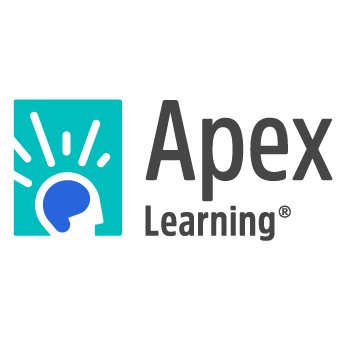 For credit-deficient students, digital curriculum that personalizes learning can be the difference between dropping out and earning a high school diploma. Our Comprehensive Courses provide students who have not been successful in their studies the opportunity to get back on track to graduation.Alternative ProgramsOffer students in non-traditional programs the opportunity to earn the credits required for graduation.Credit RecoveryProvide each student the opportunity to focus on exactly what he or she needs to master to recover credits.Dropout PreventionMotivate at-risk students to stay in school.Dropout RecoveryEncourage dropouts to re-engage with programs suited to both their learning and life needs.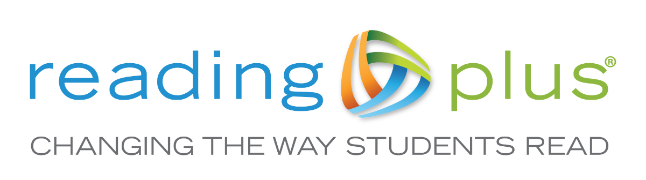 If we want to change what students are capable of reading, we must also change how students read and why students read. To do this requires a comprehensive approach to reading instruction. Reading Plus begins with an assessment that measures a student’s reading capacity as well as his or her reading efficiency and motivation for reading. This allows for personalized and dynamically adjusted instruction that encourages independence, broadens interests, and builds knowledge. Educators easily monitor progress while using the integrated messaging tool to stay in dialogue with students as they experience the success of meeting individualized goals.Reading Plus simultaneously develops all three domains of reading–physical, cognitive, and emotional–by integrating them in one personalized online reading program. Rooted in eight decades of research, Reading Plus is proven to increase achievement in students from elementary grades through college.Reading Plus opens the gateway to discovering reading as a source of knowledge, insight, and joy. The result is not just a better reader, but a lifelong reader.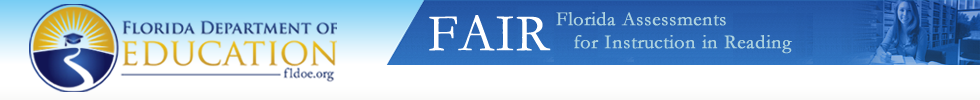 The Florida Department of Education has made new Florida Assessments for Instruction in Reading available to K- 12 public schools free of charge. Developed by the Florida Center for Reading Research in collaboration with Just Read, Florida!, this new assessment system provides teachers screening, diagnostic, and progress monitoring information that is essential to guiding instruction.STATE ASSESSMENTS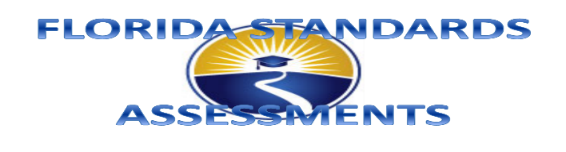 The Florida Standards are the content standards that identify the expectations for what students enrolled in Florida schools need to know and be able to do. The Florida Standards in English Language Arts (ELA) and Mathematics were approved by the Florida State Board of Education (SBOE) in February 2014 and were fully implemented in grades K–12 in the 2014–2015 school year.All Florida schools teach the Florida Standards. The Florida Standards Assessments (FSA) provide parents and families, teachers, policy makers, and the general public with information regarding how well students are learning the Florida Standards.FLORIDA STATEWIDE ASSESSMENT PROGRAM2020-21 SCHEDULE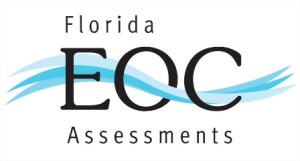 Beginning in 2014-15, assessments aligned to the Florida Standards replaced assessments aligned to the Next Generation Sunshine State Standards in mathematics. The NGSSS Algebra 1 and Geometry assessments were replaced by Florida Standards Assessments (FSA) in these subjects. The NGSSS Algebra 1 Retake EOC will be administered for the final time in Summer 2017. All students completing applicable Algebra 1 or Geometry courses in 2014-15 and beyond will take the FSA End-of-Course Assessment. The science and social studies NGSSS-aligned EOC assessments – Biology 1, and U.S. History – will continue to be administered for students completing applicable courses.FLORIDA STATEWIDE ASSESSMENT PROGRAM2020–2021 SCHEDULE  FLORIDA STATEWIDE ASSESSMENT PROGRAM2020–2021 SCHEDULE              Florida Standards Assessments (FSA)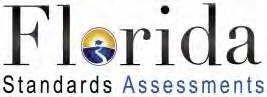             Florida Standards Assessments (FSA)FSA English Language Arts (ELA) and MathematicsFSA English Language Arts (ELA) and MathematicsDatesAssessmentApril 5-16, 2021Grades 9–10 ELA WritingMay 3-28, 2021Grades 9–10 ELA ReadingFSA RetakesFSA RetakesDatesAssessmentSeptember 14–October 2, 2020February 22–March 12, 2021Grade 10 ELA Writing RetakeGrade 10 ELA Reading RetakeFebruary 22–March 12, 2021Algebra 1 Retake            Florida Standards Assessments (FSA)            Florida Standards Assessments (FSA)FSA End-of-Course AssessmentsFSA End-of-Course AssessmentsDatesAssessmentSeptember 14–October 2, 2020November 30–December 18, 2020May 3-28, 2021Algebra 1, GeometryFSA End-of-Course RetakesFSA End-of-Course RetakesDatesAssessmentFebruary 22-March 12, 2021Algebra 1 RetakeNext Generation Sunshine State Standards (NGSSS) AssessmentsNext Generation Sunshine State Standards (NGSSS) AssessmentsEnd-of-Course AssessmentsEnd-of-Course AssessmentsDatesAssessmentSeptember 14–October 2, 2020November 30–December 18, 2020May 3-28, 2021Biology 1, U.S. History